The Bluenose Song (also known as Ballad of the Bluenose)Michael Stanbury 1966 (recorded by McGinty as The Song of the Bluenose 1978)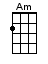 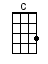 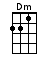 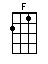 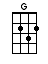 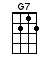 INTRO:  / 1 2 3 4 / [C] / [C] /[C] I've got a story to [F] tellOf a [Dm] proud ship that served her people [G] wellWell, The Bluenose was her [C] nameAnd she never lost a [F] raceAnd she [Dm] won herself a [G] placeIn the [G7] history of [C] Cana-[Am]da[F] Blow, winds [Dm] blowFor The [G7] Bluenose is sailing once a-[C]gain [C]CHORUS:So [C] beat to the windward once [F] moreAnd [Dm] up, jib and fores'l as be-[G]foreFor your country will be [C] proud once againOf the [F] ship and the [Dm] menWho [G] sail her [G7] smartly into [C] victo-[Am]ry[F] Blow, winds [Dm] blowFor The [G7] Bluenose is sailing once a-[C]gain[C] Built in a Nova Scotia [F] townWhere the [Dm] shipwrights had gained the world re-[G]nownDown in Lunenburg they [C] builtA living legend out of [F] skill, sweat, and [Dm] prideAnd [G] sailed her [G7] masterfully[C] 'Til she [Am] died[F] Blow, winds [Dm] blowFor The [G7] Bluenose is sailing once a-[C]gain [C]CHORUS:So [C] beat to the windward once [F] moreAnd [Dm] up, jib and fores'l as be-[G]foreFor your country will be [C] proud once againOf the [F] ship and the [Dm] menWho [G] sail her [G7] smartly into [C] victo-[Am]ry[F] Blow, winds [Dm] blowFor The [G7] Bluenose is sailing once a-[C]gainSo [C] beat to the windward once [F] moreAnd [Dm] up, jib and fores'l as be-[G]foreFor your country will be [C] proud once againOf the [F] ship and the [Dm] menWho [G] sail her [G7] smartly into [C] victo-[Am]ry[F] Blow, winds [Dm] blowFor The [G7] Bluenose is sailing once a-[C]gainFor The [G7] Bluenose is sailing once a-[C]gainFor The / [G7] Bluenose is / [G7] sailing once a-/ [C]gain [F] / [C][F][C] /www.bytownukulele.ca